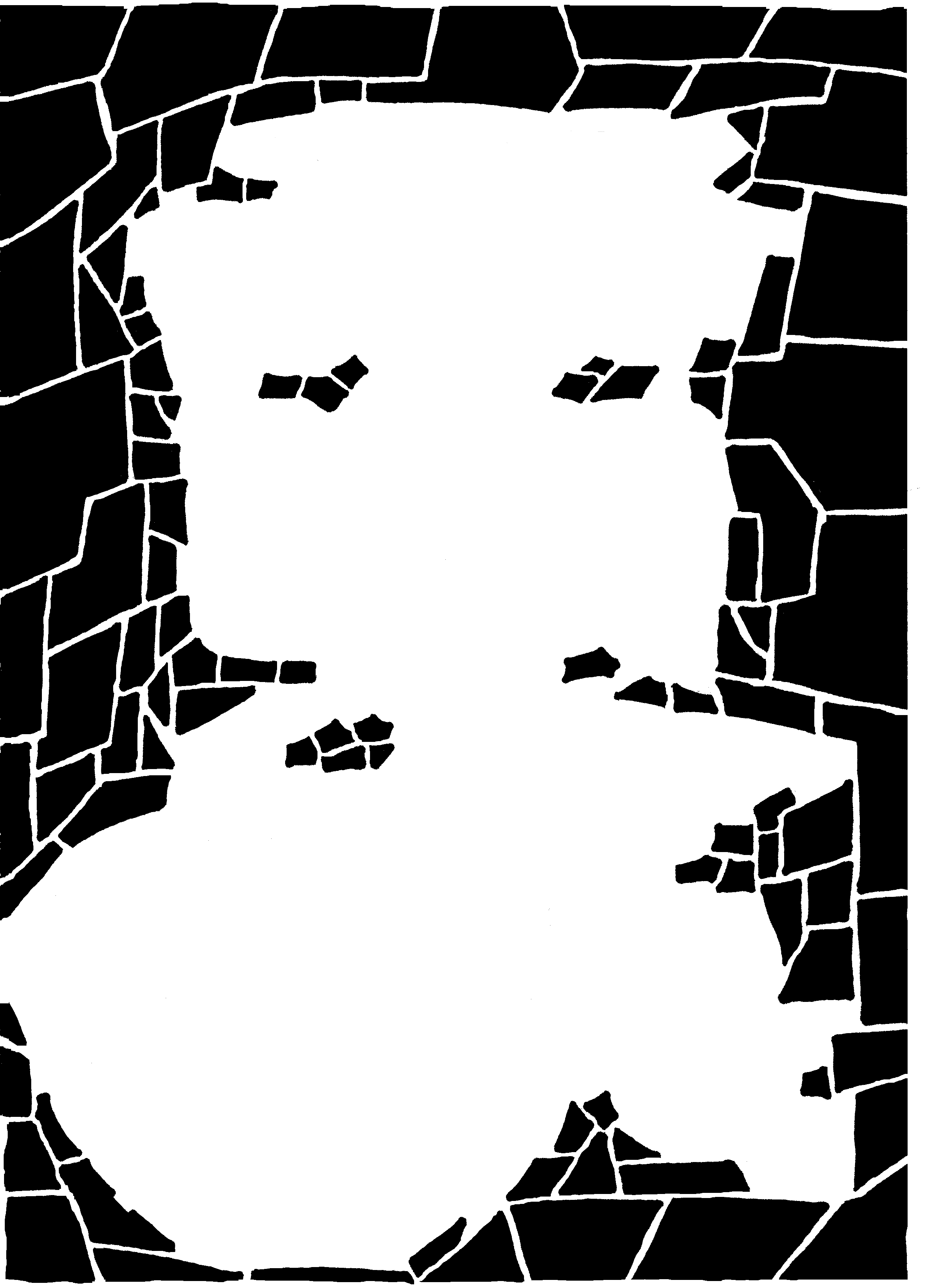 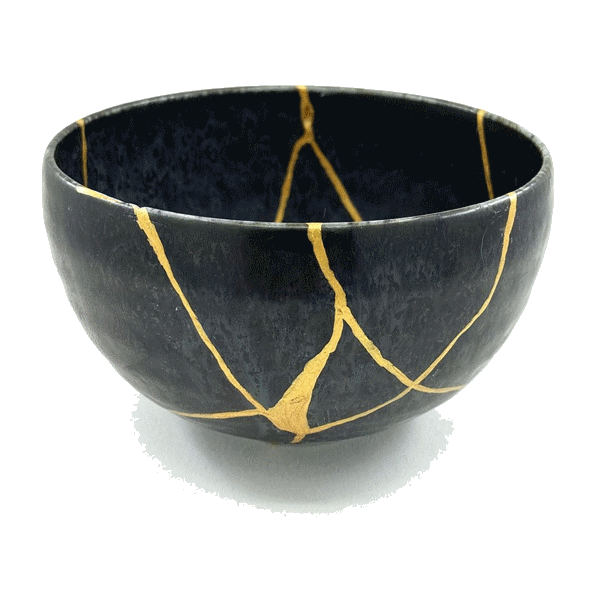 Kintsugi – the Japanese art of repairing broken pottery with ‘golden joinery’ – celebr-ates each unique history; gives the broken a ‘second life’; ‘beautifies’ breakages’; & draws attention to the life – rather than the look - of each vessel. It is April’s inspiration!Kintsugi – the Japanese art of repairing broken pottery with ‘golden joinery’ – celebr-ates each unique history; gives the broken a ‘second life’; ‘beautifies’ breakages’; & draws attention to the life – rather than the look - of each vessel. It is April’s inspiration!Kintsugi – the Japanese art of repairing broken pottery with ‘golden joinery’ – celebr-ates each unique history; gives the broken a ‘second life’; ‘beautifies’ breakages’; & draws attention to the life – rather than the look - of each vessel. It is April’s inspiration!Kintsugi – the Japanese art of repairing broken pottery with ‘golden joinery’ – celebr-ates each unique history; gives the broken a ‘second life’; ‘beautifies’ breakages’; & draws attention to the life – rather than the look - of each vessel. It is April’s inspiration!Kintsugi – the Japanese art of repairing broken pottery with ‘golden joinery’ – celebr-ates each unique history; gives the broken a ‘second life’; ‘beautifies’ breakages’; & draws attention to the life – rather than the look - of each vessel. It is April’s inspiration!Day/DateTheme/EventPray for …NotesThoughtsActions1stFridayGod’s sovereignty“A time to tear things up, a time to repair things.” “He has made everything beautiful in its time.”                                                                                                                                                  Ecclesiastes 3:7a tsb & 11a NIV… a heart, & a head, that accepts God’s rule & reign in all seasons of life, & for eternity.2ndSaturday‘Reality’ “Empty, broken, here I stand, Kyrie eleison.”                                                                                                             L1 V1 StF 421… God to take the ‘offering’ of the ‘broken pieces’ of your life into His hands – to ‘mend’.3rdSundayI surrender “Here I am, God, arms wide open, pouring out my life, gracefully broken.”                         Chorus Take all I have in these hands by Matt Redman et al.… you to surrender all to God’s Divine design: so He can re-position & reshape your life, & realign it to His will, way & purpose. ‘Let Go–d.’4thMondayExchange “Beauty for brokenness …”                 L1 V1 StF 693… your life to become a testimony for God’s Kingdom: come to see pain as purpose; brokenness as beauty; find strength in weakness; freedom in captivity.  “To life for Christ alone.” L4b V5 StF 4705thTuesdayPrayer Meeting(this evening) “In your Kingdom broken lives are made new; you make all things new.”                        L3&4 V2 StF 64… anyone you know, or know of, who needs God’s renewal, in any way, for their life right now.6thWednesdayUkraine 1People afflicted“Surely no-one lays a hand on a broken man when he cries for help in his distress.”                            Job 30:24 NIV… preservation of life: safe passages to places of refuge; ‘success’ of emergency services; the supplying of food, water & medical resources; strength & courage; acts of mercy; ‘God-incidents’. 7thThursdayUkraine 2Pastors & Priests“He has sent me to comfort those whose hearts are broken …”                                            Isaiah 61:1c YB… those offering spiritual comfort & hope: for courage & wisdom; leadership; Jesus’ presence.8thFridayUkraine 3Peace-makers & Politicians “Envoys of peace weep bitterly. The peace treaty is broken, its conditions violated”      Isaiah 33:7b NIV, 8c&d TM… sincere & fruitful dialogue & negotiations: for honesty & effort from all; for compassion, wisdom & justice; for swift resolutions; for peace.9thSaturdayOur Minister“Restore to me the joy of your salvation & grant me a willing spirit, to sustain me.”            Psalm 51:12 NIV…Dave: that in all the Holy Week & Easter services & events, he will be Spirit-led, & ‘live-out’, in his ministry, the joy of really knowing salvation.10thSundayPalm SundayGCM“They took palm branches and went out to meet him, shouting, "Hosanna!"                    John 12:13a-bi NIV… the ways KMC ‘goes out’ to ‘meet’ Jesus: how are we taking His ‘saving’ grace to the world?11thMondaySpoken in the Temple:PrayerReflect on Jesus words & their implications for your actions: “My temple will be a house of prayer.”  Luke 19:46b NLT “You can pray for anything, & if you have faith, you will receive it.”                      Matthew 21:22 NLT12thTuesdayThe anointing at Bethany“She broke the jar and poured the perfume on his head. “ Mark 14:3e NIV “She has done a beautiful thing to me. “Matthew 26:10c NIV... you ‘to take the cap off your alabaster jar of precious possessions & pour them out for Jesus’, (Michael Green) in grateful, loving, costly, deep devotion.13thWednesdayWhat are you doing … & why?“And why do you break the command of God for the sake of your tradition? “                   Matthew 15:3 NIV… the breaking of ‘old moulds’: faith-life is not about personal preferences, ‘usual formats’, or doing things ‘properly’ but allowing the Spirit to reshape & fit for His purposes – obeying God’s will.14thThursdayMaundy Thursday“And he took bread, gave thanks & broke it, & gave it to them, saying, "This is my body given for you; do this in remembrance of me”         Luke 22:19 NIV“whenever you eat this bread …”      1 Corinthians 11:26ai NIV… realisation of what is remembered in this action: the death & special presence of the Lord.15thFridayGood FridayReflect on the depth of meaning in these words:“He himself bore our sins in his body on the tree, so that we might die to sins and live for righteous-ness; by his wounds you have been healed.”                                                                                                          1 Peter 2:24 NIV16thSaturday‘The Greatest Story’“darkness was defeated, death was shattered.”                           L4 V2 Wonder of the Cross by N & L Fellingham & S. Blake… a deeper understanding of what Jesus did & won for YOUR salvation. Pour out your thanks.17thSundayEaster DayHe is risen! Hallelujah! Make these words of praise your own:  “You have broken every chain, there’s salvation in Your name, Jesus Christ, my living hope.”              from Living Hope by Brian Johnson & Phil Wickham 18thMondayEaster GloryReflect, in adoration:  “Crown Him the Lord of Love; behold His hands & side – rich wounds, yet visible above, in beauty glorified.”           L1-4 V5 StF 34719thTuesdayBroken … bodies“(God’s) your bodyguard, shielding every bone””not one of them will be broken.”          Psalm 34:20a TM 20b NIV… anyone who has suffered bone damage recently: right treatment; balance of rest & exercise; good ‘knitting’ & healing; no pain or impairment.Osteoporosis sufferers: for strengthening & safety.20thWednesdayBroken … minds“… cracked … and mended.”                Joshua 9:4d NIV… anyone suffering mental health issues: for acknowledgement & understanding; for comfort, help & support; for restoration of strength & sanity.21stThursdayBroken … spirits“My spirit is broken””& my life nearly snuffed out”                                                                      Job 17: 1a NIV 1b NLT… anyone ‘struggling’: for knowing the up-lifting presence of God & His great love for them; for feeling valued; for help & encouragement; for joy.22ndFriday‘Earth Day’“You made the earth shake & split wide open;” “mend its fractures, for it is quaking.” Psalm 60:2a CEV & b NIV… the earth & all Creation: protection & value ; more responsible stewardship of all its resources; for those working in ecology & the environment. 23rdSaturdayCircuit Partners: West Horsley“”If it seems right to you, & it is God’s will, let’s invite … to join us.””                     1 Chronicles 13: 2 parts TM… more ‘mission-mindedness’: confidence to share the Gospel locally; outreach to those moving into new housing; for future ‘Afternoon Tea’ events.24thSunday‘Recog-nition’ “”It only clicked when He did the bread-breaking thing!””                                                   Luke 24:35b tl… others to come to ‘see Jesus’ though the actions you, & KMC, make in His name: the Great Commission (Matthew 28:16-20) is for ALL disciples to ‘live’.25thMondayWhole-nessMeditate: what do these words mean for you? “What amazing love, it overwhelms my soul, my broken life made whole.”                        L4-6 Chorus See Jesus Stripped of Majesty No.36 SHNS 201926thTuesdayGoing to glory … “Now the fear of death is broken, love has won the crown.”      L1&2 V3 In the tomb so cold they laid Him by Graham Kendrick… those nearing the end of their life: for faith, not fear; for surrounding love & peace; for hope.27thWednesdayKMC 1“They are restoring the walls and repairing the foundations.”                                          Ezra 4:12b NIV… revelation for re-building our ‘Church’: what do we each need to know, to understand, & to do? 28thThursdayKMC 2 “You are here, mending every heart …”                     L3 V3 Way Maker by Osinachi Kalu Okoro Egbu No. 57 SHNS 2020… repentance & revival: how do we each need to change our attitudes, commitment & action?29thFridayKMC 3“From Him the whole body, joined and held together by every supporting ligament, grows and builds itself up in love, as each part does its work.”                                                                                                     Ephesians 4:16 NIV… God to put each of us to His beautiful work“May they be brought to complete unity” John 17:23b NIV30thSaturday… & finally …… that 1 person who God has especially placed on your heart to come to faith in Jesus Christ.